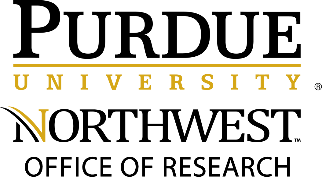 Purdue Northwest Interdisciplinary Grants – Fall 2020PROPOSAL SUBMISSION DEADLINE: October 18, 2020 @ 11:59 P.M. (EDT)OBJECTIVE: The objective of the PNW Interdisciplinary Project Grant is to facilitate and support NEW proposal development by a team of faculty members.  The program is designed as seed funding to spark new interdisciplinary ideas, help foster new collaborative research and mentorship, and improve the research competitiveness of PNW.   The goals of the program are to stimulate and support sponsored research, increase proposal submissions and success rate, and encourage interdisciplinary collaborations.AWARD: Up to $20,000 per proposal.  Awardees are required to submit a proposal, with a minimum budget of $500,000, including F&A, to an external agency for funding.The Project period is July 1, 2021, to December 31, 2022.   A project period may range from January 1, 2021, to June 30, 2022, with written approval from the Department Chair or Dean, submitted at the time of the proposal application.Funds may be used for release, summer salary, students, travel, consultants, supplies, and equipment.  Funds may not be used to pay collaborators from other institutions through subcontracts, purchase personal electronics, or support activities unrelated to the project.QUALIFICATIONS:  Applicants must be full-time, tenured or tenure-track, faculty members from PNW.A minimum of two faculty members from at least two departments, colleges, centers, or disciplines must collaborate as co-Principal Investigators.  One faculty must serve as the lead co-investigator.In addition to the internal collaborators, you may involve collaborators from Purdue University West Lafayette, Purdue Fort Wayne, or other Universities; however, they are not eligible for salary or funding.  Applicants may be involved in a maximum of 2 active PNW internal awards at one time.  PRF Summer and International Travel Grants are excluded from this count.  A final report must be on file in the Office of Research to move an award from an active to a complete status. If you have questions about the reporting process, please contact Maja Marjanovic at podbojm@pnw.edu.  Proposals from applicants who did not meet internal grant commitments during the last three years will not be considered for funding. REQUIREMENTS: Awardees, without exception, must fulfill the following criteria:Submit a proposal to an external agency for funding, with a minimum budget of $500,000, including F&A.Participate in the Days of Discovery or a similar event at PNW.Participate in grantsmanship training during 2020-21 or 2021-22.Research involving human or animal subjects must have regulatory approvals before the project start date.All participants (including students) must complete RCR (CITI) training before starting the project. Submit a progress report to the Office of Research within 9 months and a final report within 18 months of receiving the award.All work must be conducted in compliance with PNW COVID guidelines. DISSEMINATION: Dissemination at the national or international level through presentations or publications is encouraged.APPLICATION GUIDELINES: All applications must be completed electronically by visiting InfoReady before October 18, 2020, @ 11:59 P.M. (EDT).  The following questions must be answered on the application form by the lead applicant. If awarded, the lead applicant is responsible for the budget as well as progress and final reports.APPLICATION SECTION 1: APPLICANT INFORMATION (FOR THE PI AND EACH CO-PI)Full name (Last, First, Middle)EmailPosition TitleDepartmentCollegeAPPLICATION SECTION 2: PROJECT INFORMATIONProject TitleProject PeriodThe project period is July 1, 2021, to December 31, 2022.   A project period may range from January 1, 2021, to June 30, 2022, with written approval from the Department Chair or Dean, submitted at the time of the proposal application. List funding received from any internal or external sources for this project in the past.  Please provide funding source, amount, and year.List external funding opportunities that you are interested in pursuing as a result of this award.APPLICATION SECTION 3: COMPLIANCE INFORMATIONWill your research involve the use of Animals, Humans, r-DNA bio-hazard materials, or other regulatory controls?  If yes, please provide an approval number. APPLICATION SECTION 4: PROJECT NARRATIVEAttach a project narrative and ensure that it meets all of the following criteria: 5-page maximum  (references are excluded the total page count)Times New Roman Single spacedFont size 121” MarginsPLEASE ADDRESS EACH SECTION LISTED BELOW IN YOUR NARRATIVE:Statement of the problem, needs, and objectives GoalsWhat you intend to do, methodology, intellectual merit and broader impactsExpected outcome and dissemination planBrief description of the applicant's scholarly work, including presentations or publications related to the proposal. Timeline for project completion and proposal preparation: Outcome must be a high-quality proposal to be submitted to an external funding agency.APPLICATION SECTION 5: BUDGET INFORMATIONPlease provide information on how you intend to use the funds to support and advance your project. 	Salary (provide details, support)	Fringe BenefitsStudentsSuppliesTravel Equipment OtherPlease provide a brief justification for the budget specified above.APPLICATION SECTION 6: CVPlease attach CVs for all collaborators (up to 4 pages per collaborator).APPLICATION SECTION 7: CERTIFICATIONSRequirements: Please read and check the box, acknowledging that you understand that, if awarded, all recipients of the award will: Submit a proposal, with a minimum budget of $500,000 and including F&A, to an external agency for funding.Participate in the Days of Discovery or similar event at PNW.Participate in grantsmanship training during 2020-21 or 2021-22.Submit a progress report to the Office of Research within 9 months and a final report within 18 months of receiving the award. Complete RCR Training (CITI Training) before starting the project.Follow all PNW COVID guidelines.Serve as a reviewer of internal grant proposals in the future, if needed. Please sign your full name, certifying that all of the information provided is accurate.  EVALUATION CRITERIA: Proposals will be evaluated by a faculty review committee, carefully selected by the Research Board, based on the following criteria:Significance of the issue/project (includes the purpose of the project and evidence of research base)Plan for completion (includes methodology and steps to completion)Potential for success (includes professional achievements of authors and evidence of potential funding or, when applicable, publication or presentation) REVIEWERS MAY NOT BE EXPERTS IN THE DISCIPLINE OF EACH PROPOSAL THEY ARE REVIEWING.  THEREFORE IT IS IMPORTANT TO WRITE THE PROPOSAL NARRATIVE WITH GENERAL AUDIENCES IN MIND.	